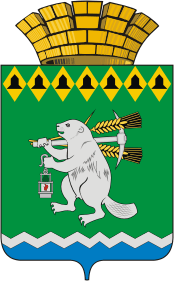 Дума Артемовского городского округаVI созыв23 заседаниеРЕШЕНИЕОт 28 сентября 2017 года								№ 237О внесении изменений в Устав Артемовского городского округаВ соответствии  с  Федеральными законами  от  28  марта  2017  года  № 48-ФЗ «О внесении изменений в Бюджетный кодекс Российской Федерации», от 03 апреля 2017 года № 64-ФЗ «О внесении изменений в отдельные законодательные акты Российской Федерации в целях совершенствования государственной политики в области противодействия коррупции», от 06 октября 2003 года № 131-ФЗ «Об общих принципах организации местного самоуправления в Российской Федерации», расположенных на территории Свердловской области», руководствуясь статьями 23, 47, 48 Устава Артемовского городского округа, Дума Артемовского городского округа РЕШИЛА:1. Внести изменения в Устав Артемовского городского округа, принятый Решением Артемовской Думы от 16.06.2005 № 530, с изменениями, принятыми Решениями Думы Артемовского городского округа от 12.05.2006 № 690, от 25.10.2007 № 222, от 26.03.2009 № 547, от 27.08.2009 № 652, от 28.01.2010 № 756, от 25.05.2010 № 833, от 30.09.2010 № 927, от 02.06.2011 № 1125, от 13.10.2011 № 1202, от 20.12.2012 № 202, от 29.08.2013 № 333, от 27.11.2014 № 573, от 22.10.2015 № 727, от 29.09.2016 № 3, от 30.03.2017 № 126 (Приложение).2. Направить настоящее Решение на государственную регистрацию в Управление Министерства юстиции Российской Федерации по Свердловской области.3. Опубликовать настоящее Решение в газете «Артемовский рабочий», разместить на официальном сайте Думы Артемовского городского округа в информационно-коммуникационной сети «Интернет».4. Контроль за исполнением настоящего Решения возложить на постоянную комиссию по вопросам местного самоуправления, нормотворчеству и регламенту (Шарафиев А.М.).Приложениек Решению ДумыАртемовского городского округаот 28 сентября 2017 года № 237ИЗМЕНЕНИЯ В УСТАВ АРТЕМОВСКОГО ГОРОДСКОГО ОКРУГА1.  В подпункте 1.1 статьи 26 Устава исключить слова «, осуществляющего свои полномочия на постоянной основе,»;  2. Подпункт 1 пункта 16 статьи 28 Устава изложить в следующей редакции:«1) заниматься предпринимательской деятельностью лично или через доверенных лиц, участвовать в управлении коммерческой организацией или в управлении некоммерческой организацией (за исключением участия в управлении совета муниципальных образований субъекта Российской Федерации, иных объединений муниципальных образований, политической партией, участия в съезде (конференции) или общем собрании иной общественной организации, жилищного, жилищно-строительного, гаражного кооперативов, садоводческого, огороднического, дачного потребительских кооперативов, товарищества собственников недвижимости), кроме случаев, предусмотренных федеральными законами, и случаев, если участие в управлении организацией осуществляется в соответствии с законодательством Российской Федерации от имени органа местного самоуправления;»;3. Пункт 7 статьи 28 Устава изложить в следующей редакции:«7. Глава городского округа должен соблюдать ограничения, запреты, исполнять обязанности, которые установлены Федеральным законом от 25 декабря 2008 года № 273-ФЗ «О противодействии коррупции»,   Федеральным   законом   от  3 декабря 2012 года № 230-ФЗ «О контроле за соответствием расходов лиц, замещающих государственные должности, и иных лиц их доходам», Федеральным законом от 7 мая 2013 года № 79-ФЗ «О запрете отдельным категориям лиц открывать и иметь счета (вклады), хранить наличные денежные средства и ценности в иностранных банках, расположенных за пределами территории Российской Федерации, владеть и (или) пользоваться иностранными финансовыми инструментами»;»;4. Пункт 1 статьи 47 Устава дополнить подпунктом 3.1 следующего содержания: «3.1) постановления и распоряжения председателя Думы городского округа по вопросам организации деятельности Думы городского округа»;5. Пункт 5 статьи 48 Устава изложить в следующей редакции:«5. Нормативные правовые акты, принятые Думой городского округа, подписываются главой городского округа в течение  десяти календарных дней со дня их поступления и направляются им для опубликования (обнародования).»; 6. Подпункт 4 пункта 2 статьи 53.1 Устава изложить в следующей редакции:«4) несоблюдение ограничений, запретов, неисполнение обязанностей, которые   установлены   Федеральным   законом   от   25  декабря  2008  года  №  273-ФЗ    «О  противодействии    коррупции»,   Федеральным   законом   от  3 декабря 2012 года № 230-ФЗ «О контроле за соответствием расходов лиц, замещающих государственные должности, и иных лиц их доходам», Федеральным законом от 7 мая 2013 года № 79-ФЗ «О запрете отдельным категориям лиц открывать и иметь счета (вклады), хранить наличные денежные средства и ценности в иностранных банках, расположенных за пределами территории Российской Федерации, владеть и (или) пользоваться иностранными финансовыми инструментами»;»;7. Абзац четвертый пункта 2 статьи 58 Устава признать утратившим силу.Председатель Думы Артемовского городского округа                                           К.М. ТрофимовГлава Артемовского городского округа                                                           А.В. Самочернов